专利合作条约(PCT)
技术合作委员会第二十八届会议2015年5月26日至29日，日内瓦议程草案国际局编拟会议开幕选举一名主席和两名副主席通过议程就拟指定维谢格拉德专利局担任PCT国际检索和初步审查单位向PCT联盟大会提供咨询意见主席总结会议闭幕[文件完]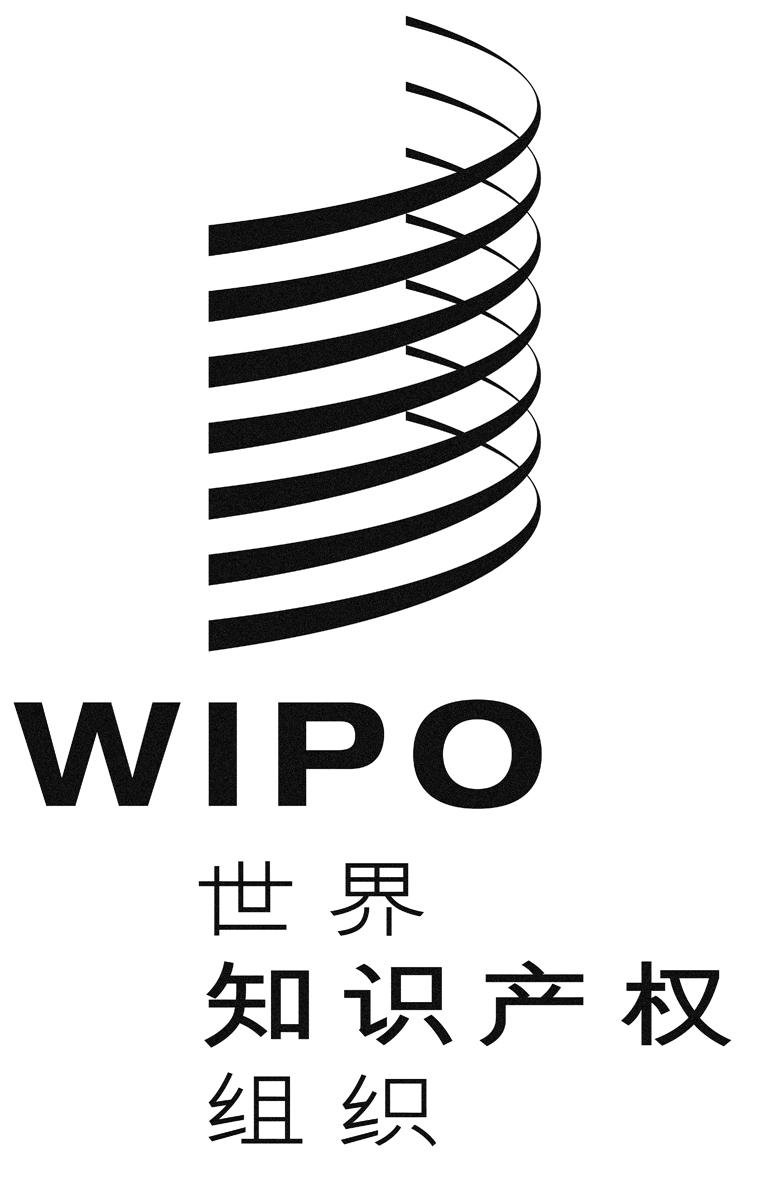 CPCT/CTC/28/1PCT/CTC/28/1PCT/CTC/28/1原 文：英文原 文：英文原 文：英文日 期：2015年3月16日  日 期：2015年3月16日  日 期：2015年3月16日  